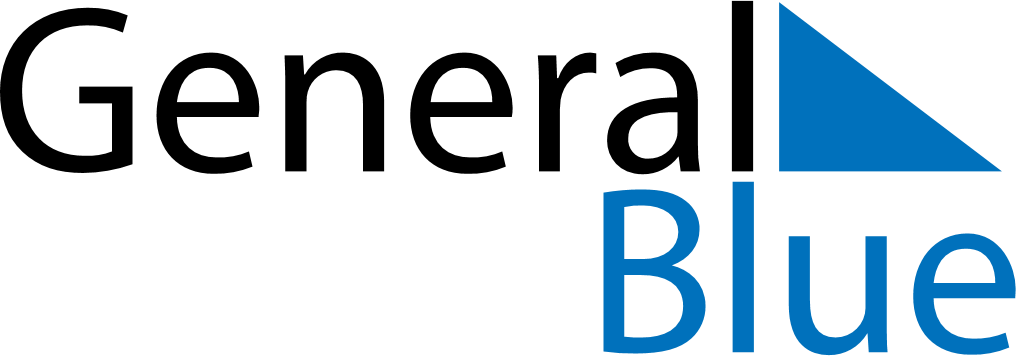 Weekly Meal Tracker February 23, 2020 - February 29, 2020Weekly Meal Tracker February 23, 2020 - February 29, 2020Weekly Meal Tracker February 23, 2020 - February 29, 2020Weekly Meal Tracker February 23, 2020 - February 29, 2020Weekly Meal Tracker February 23, 2020 - February 29, 2020Weekly Meal Tracker February 23, 2020 - February 29, 2020SundayFeb 23MondayFeb 24MondayFeb 24TuesdayFeb 25WednesdayFeb 26ThursdayFeb 27FridayFeb 28SaturdayFeb 29BreakfastLunchDinner